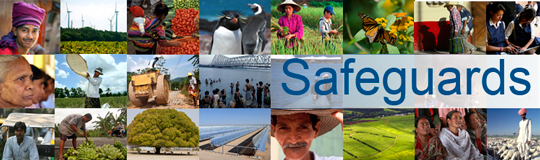 Review and Update of the World Bank’s Environmental and Social Safeguard PoliciesPhase 3Participant ListDate: December 3, 2015Location (City, Country): Antananarivo, MadagascarAudience (Government, CSO, etc.): GovernmentTotal Number of Participants: 70Review and Update of the World Bank’s Environmental and Social Safeguard PoliciesPhase 3Participant ListDate: December 4, 2015Location (City, Country): Antananarivo, MadagascarAudience (Government, CSO, etc.): GovernmentTotal Number of Participants: 42No.Participant NameTitle/OrganizationCountry1SAMY MARISIKA AlfredMinistère de l'Energie et des Hydrocarbures (MEH)Madagascar2RANDRIANASOLO Tojo ChristianMinistère des Ressources Halieutiques et de la Pêche (MRHP)Madagascar3RAKOTONDRAMANANA MaminiainaDirection Générale de l'Environnement, Ministère de l'Environnement, de l'Ecologie, 
de la Mer  et des Forêts (DGE/MEEMF)Madagascar4RAVOLOLONANAHARY HantaConservation International (CI)Madagascar5NDREMANA PhilémonMinistère de la Population, de la Protection Sociale et de la Promotion de la Femme (MPPSPF)Madagascar6RAKOTONDRAINIBE CharlesProject Coordination Unit - Third Environmental Program Support Project-Financial Additional (UCP-PE3 FA)Madagascar7ANDRIAMALALA Tsitohaina HajatianaMinistère de l'Eau, de l'Assainissement et de l'Hygiène (MEAH)Madagascar8RAMANANTSALAMA Riana DirkUnité Programme National de Nutrition Communautaire (U-PNNC), Surveillance et Education des Ecoles et des Communautés en matière d'Alimentation et de Nutrition Elargie (SEECALINE)Madagascar9RAKOTOMALALA Fara VololonaOffice National pour l’Environnement (ONE)Madagascar10RABETALIANA HantaMinistère de l'Environnement, de l'Ecologie, de la Mer  et des Forêts (MEEMF)Madagascar11RAKOTOVAZAHA JéromeMinistère des Travaux Publics (MTP)Madagascar12RANDRIANARIVONY AugustinMinistère de l'Energie et des Hydrocarbures (MEH)Madagascar13RANDRIANARISOA AvotianaProgramme National Bassins Versants Périmètres Irrigués (PNBVPI), Ministère de l'AgricultureMadagascar14RANDRIANARISON Jean GabrielMinistère de l’Economie et du Plan (MEP)Madagascar15RAVELOJAONA IrenéeMinistère de la Population, de la Protection Sociale et de la Promotion de la Femme (MPPSPF)Madagascar16FARATIANA ClémenceMinistère de la Population, de la Protection Sociale et de la Promotion de la Femme (MPPSPF)Madagascar17NYIRANDUTIYE DanieleUSAIDMadagascar18RANDRIAMBOLARAINY Andoniaina SandraMinistère d'Etat en Charge des Projets Présidentiels de l'Aménagement du Territoire et de l'Equipement (MEPATE)Madagascar19RATSIMISETRA FelamboahangyMinistère de l'Education Nationale (MEN)Madagascar20RAKOTOJAONA LALAHARONTSOAAndriantsietyMinistère de l'Education Nationale (MEN)Madagascar21RABAKOSON HervéUnité d'appui technique au programme Education Pour Tous (UAT-EPT)Madagascar22RAKOTONANDRASANA JoelisoaDirection des Dettes Publiques (DDP)/Ministère des Finances et du Budget (MFB)Madagascar23RAMIANDRARIVO LivaMinistère de l'Environnement, de l'Ecologie, de la Mer et des Forêts (MEEMF)Madagascar24RABESON RollandMinistère de l'Education Nationale (MEN)Madagascar25RAKOTOARIVONY NarilalaoCellule de Prévention et Gestion des Urgences à la Primature (CPGU Primature)Madagascar26RATSIMANARISOA NjakaMinistère des Ressources Halieutiques et de la Pêche (MRHP)Madagascar27RASOLONDRAIBE Elza Hantasoa M.Ministère des Travaux Publics (MTP)Madagascar28RANDRIAMPINOANA JustinMinistère de l'Education Nationale (MEN)Madagascar29RAMANARIVOSOA TolojanaharyProjet d’Urgence pour la Sécurité Alimentaire et la Protection Sociale (PURSAPS), Programme National Bassins Versants Périmètres Irrigués (PNBVPI)Madagascar30RAMANATSANDRATANA Barison JamesMinistre auprès de La Présidence chargé des Mines et du Pétrole (MPMP)Madagascar31FOFA DominiqueMinistère des Travaux Publics (MTP)Madagascar32RASOLONJATOVO HasinaMinistère des Finances et du Budget (MFB)Madagascar33RAJAOMANANA HeryOffice National pour l’Environnement (ONE)Madagascar34ANDRIAMANAHISOA GérardMinistère d'Etat en Charge des Projets Présidentiels de l'Aménagement du Territoire et de l'Equipement (MEPATE)Madagascar35RAZAIARIMANANA BekeMinistère d'EtatMadagascar36ANDRIAMANALINA Roger LucBNC-REDD+Madagascar37RANAIVOMALALA RindraMinistère Mine et PétroleMadagascar38RATOVOARIVELO Lala TianaAutorité Routière de Madagascar (ARM)Madagascar39RAKOTOSEHENO ElisahaCellule de Prévention et Gestion des Urgences à la Primature (CPGU Primature)Madagascar40RAVALOERA AndryPrésidenceMadagascar41RANDRIAMANOHISOA YandoDirection Générale des Budgets (DGB)/Ministère des Finances et du Budget (MFB)Madagascar42ANDRIAMANANORO MoniqueGIZ-Programme d’Appui à la Gestion de l’Environnement (PAGE)Madagascar43AIMÉE SandraGreen DevelopmentMadagascar44RASOLOFOARIVONY MamyMinistère de l'AgricultureMadagascar45RAKOTONANDRASANA Mino NandrianinaMinistère de l'AgricultureMadagascar46ANDRIAMASINORO Jessie R.Green DevelopmentMadagascar47RAMBOLANOMENAHOSOLO SahondraMinistère de l’Economie et du Plan (MEP)Madagascar48JAOZARA Diary D.Autorité Routière de Madagascar (ARM)Madagascar49RAJAORISON ColetteMinistère de l’Economie et du Plan (MEP)Madagascar50PANEVA Christopher AntonyDirection Générale de l'Ecologie/Ministère de l'Environnement, de l'Ecologie, de la Mer et des Forêts (MEEMF)Madagascar51RAMILISON OlivierCellule de Coordination et de la Planification du Territoire Maritime (CCPTM), Ministère d'Etat en Charge des Projets Présidentiels de l'Aménagement du Territoire et de l'Equipement (MEPATE)Madagascar52RAKOTONJANAHARY VolaMinistère des Ressources Halieutiques et de la Pêche (MRHP)Madagascar53RABEVOHITRA Jean MarieProjet d'Infrastructure de Communications pour Madagascar (PICOM)Madagascar54RAZAFINDRALAMBO AndriatsilavinaMinistre auprès de La Présidence chargé des Mines et du Pétrole (MPMP)Madagascar55BUI VAN DINH TovoMinistère auprès de la Présidence chargé des Mines et du Pétrole (MPMP)Madagascar56SOLO SergeWorld Wildlife Fund (WWF)Madagascar57NDAHIMANANJARA JohanitaMinistère de l'Eau, de l'Assainissement et de l'Hygiène (MEAH)Madagascar58RANDRIANTSIMANIRY DamoelaMinistère de la SantéMadagascar59RATSIRAKA RolandMinistère des Travaux Publics (MTP)Madagascar60AMPILAHY LaurentOffice National pour l'Environnement (ONE)Madagascar61RAVELOJAONA Joséphine AngèleSecrétaire générale, Ministère de l'Eau, de l'Assainissement et de l'Hygiène (MEAH)Madagascar62RAHARINJATOVO VonjinirinaMinistère de l'Energie et des Hydrocarbures (MEH)Madagascar63RATRIMO EljoProjet d'Appui aux Services Financiers (PASEF)Madagascar64RAVELOHARISON HerilantoMinistère de l’Economie et du Plan (MEP)Madagascar65RAKOTONDRANAIVO NjatoPrésidenceMadagascar66RAVONINJATOVO AndryOffice National pour l'Environnement (ONE)Madagascar67ONITIANA RealyMinistère de la Population, de la Protection Sociale et de la Promotion de la Femme (MPPSPF)Madagascar68RAZAFINDRIANIAINA Minosoa AnjaratianaMinistère de l'Emploi de l'Enseignement Technique et de la Formation Professionnelle (MEETFP)Madagascar69Susan RileyUSAIDMadagascar70ANDRIANASOLO AnjarasoaMinistère d'Etat en Charge des Projets Présidentiels de l'Aménagement du Territoire et de l'Equipement (MEPATE)MadagascarNo.Participant NameTitle/OrganizationCountry1RAKOTOARIVONY NarilalaoCellule de Prévention et Gestion des Urgences à la Primature (CPGU Primature)Madagascar2RAKOTOSEHENO ElisahaCellule de Prévention et Gestion des Urgences à la Primature (CPGU Primature)Madagascar3ANDRIAMISA-RAMIHONE AmédéeUniversité Catholique de Madagascar (UCM)Madagascar4RANDRIANASOLO Tojo ChristianMinistère des Ressources Halieutiques et de la Pêche (MRHP)Madagascar5FARATIANA ClémenceMinistère de la Population, de la Protection Sociale et de la Promotion de la Femme (MPPSPF)Madagascar6RANDRIAMPINOANA JustinMinistère de l'Education Nationale (MEN)Madagascar7JAOZARA Diary D.Autorité Routière de Madagascar (ARM)Madagascar8RAOELIJAONA DieudonnéFonds d'Intervention pour le Développement (FID)Madagascar9RAKOTOMALALA Fara VololonaOffice National pour l’Environnement (ONE)Madagascar10PANEVA Christopher AntonyDirection Générale de l'Ecologie/Ministère de l'Environnement, de l'Ecologie, de la Mer et des Forêts (MEEMF)Madagascar11AMPILAHY LaurentOffice National pour l'Environnement (ONE)Madagascar12RANDRIAMAMANDRISON FaniryMinistère de la Fonction Publique, du Travail et des Lois Sociales (MFPTLS)Madagascar13RAZAFINDRANOSY Tino MarcelMinistère des Travaux Publics (MTP)Madagascar14RATOVOARIVELO Lala TianaAutorité Routière de Madagascar (ARM)Madagascar15RAMANARIVOSOA TolojanaharyProjet d’Urgence pour la Sécurité Alimentaire et la Protection Sociale (PURSAPS), Programme National Bassins Versants Périmètres Irrigués (PNBVPI)Madagascar16RAVOLOLONANAHARY HantaConservation International (CI)Madagascar17ANDRIAMASINORO Jessie R.Green DevelopmentMadagascar18RASOLONDRAIBE Elza Hantasoa M.Ministère des Travaux Publics (MTP)Madagascar19RABAKOSON HervéUnité d'appui technique au programme Education Pour Tous (UAT-EPT)Madagascar20RAMIANDRARIVO LivaMinistère de l'Environnement, de l'Ecologie, de la Mer et des Forêts (MEEMF)Madagascar21RASOLOMANANA HarizoPôles intégrés de croissance (PIC) ProjectMadagascar22RAKOTOMALALA RémiUnité de Gestion Projets Appui au Secteur Santé (UGP Santé)Madagascar23AIMÉE SandraGreen DevelopmentMadagascar24RAVONINJATOVO AndryOffice National pour l'Environnement (ONE)Madagascar25RAZAFINDRAKOTO HenitsoaProjet d'Appui aux Services Financiers (PASEF)Madagascar26RAKOTOARINIVO AntsaProgramme de Réformes pour l'Efficacité de l'Administration (PREA)Madagascar27ANDRIAMIARISOA LalamiarisoaMinistère de la Fonction Publique, du Travail et des Lois Sociales (MFPTLS)Madagascar28RANDRIAMANOHISOA YandoDirection Générale des Budgets (DGB)/Ministère des Finances et du Budget (MFB)Madagascar29RATSIMANARISOA NjakaMinistère des Ressources Halieutiques et de la Pêche (MRHP)Madagascar30RAKOTONDRANAIVO NjatoPrésidenceMadagascar31RANDRIANARISOA AvotianaProgramme National Bassins Versants Périmètres Irrigués (PNBVPI), Ministère de l'AgricultureMadagascar32ANDRIAMALALA Tsitohaina HajatianaMinistère de l'Eau, de l'Assainissement et de l'Hygiène (MEAH)Madagascar33RAHARINJATOVO VonjinirinaMinistère de l'Energie et des Hydrocarbures (MEH)Madagascar34RAKOTONJANAHARY VolaMinistère des Ressources Halieutiques et de la Pêche (MRHP)Madagascar35BUI VAN DINH TovoMinistère auprès de la Présidence chargé des Mines et du Pétrole (MPMP)Madagascar36RAKOTONIAINA MinoariveloMinistère de la Fonction Publique, du Travail et des Lois Sociales (MFPTLS)Madagascar37RAKOTONDRAMANANA MaminiainaDirection Générale de l'Environnement, Ministère de l'Environnement, de l'Ecologie, 
de la Mer  et des Forêts (DGE/MEEMF)Madagascar38RAMANANTSALAMA Riana DirkUnité Programme National de Nutrition Communautaire (U-PNNC), Surveillance et Education des Ecoles et des Communautés en matière d'Alimentation et de Nutrition Elargie (SEECALINE)Madagascar39RAZAFINJATOVO VololomboahangyFonds d'Intervention pour le Développement (FID)Madagascar40RAPANOELINA MamisoaFonds d'Intervention pour le Développement (FID)Madagascar41RAHETLAH HerilalaProgramme de Réformes pour l'Efficacité de l'Administration (PREA)Madagascar42RAMANOHERY MarcelMinistère de la Fonction Publique, du Travail et des Lois Sociales (MFPTLS)Madagascar